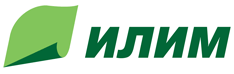 СТАЖИРОВКААО "Группа "Илим" приглашает талантливых студентов на стажировку по направлению ИТ:Задачи:FrontEnd разработка для SAP систем с использованием технологий  JavaScript (Framework SAPUI5), JQuery, CSS3, HTML5. Решение оптимизационной задачи в программном продукте (оптимизаторе): изучение синтаксиса продукта, понимание задачи, написание модели на языке продукта, тестирование и отладка)Решение циклической расчётной математической задачи на языке программирования C# или Python – решение должно удовлетворять критерию высокой скорости расчёта на большом входящем массиве данныхТребования:Студенты 3 - 4 курс бакалавриата или 1 курс магистратурыХорошие знания по своей специальностиВладение английским языком на уровне IntermediateУмение работать самостоятельно, коммуникабельность, ответственность, внимательность к деталямЖелание развиваться по выбранной специальностиУсловия: Официальное оформление по ТК РФОплачиваемая стажировкаНа период стажировки предоставляется кураторРабота над реальными задачамиПериод стажировки июль - августЕсли Вы претендуете на прохождение стажировки в нашей компании, пожалуйста, присылайте свое резюме и заявку на участие в отборочных мероприятиях на электронный адрес: interns@ilimgroup.ru 